    2021 KOREA-JAPAN JOINT HIGHER EDUACTION 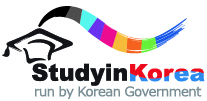 STUDENT EXCHANGE PROGRAM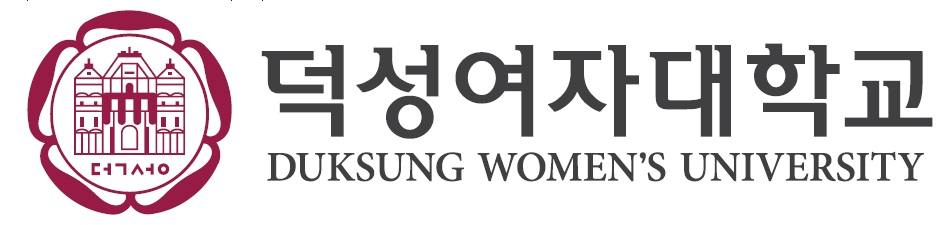 FORM 3 STATEMENT OF PURPOSE (Please describe your goal of study or detailed study plan including future plan after study in Korea.)  ※ Should be written in either Korean or English. ※ must be single spaced within TWO pages, with the font Times New Roman, size 11. (*11 points)